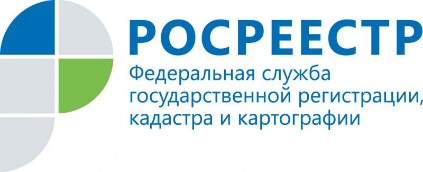 Специалисты Росреестра проконсультировали граждан по вопросам определения границ земельных участковСпециалисты Управления Росреестра по Иркутской области проконсультировали граждан по вопросам определения границ земельных участков. В ходе прямой телефонной линии в ведомство поступило более 30 звонков. Жителей региона интересовало, нужно ли уточнять границы своих участков, если границы СНТ (ДНТ) определены и сведения о них внесены в Единый государственный реестр недвижимости (ЕГРН)?- Определять или не определять границы участка владелец решает сам. Но мы рекомендуем провести данную процедуру тем, кто еще этого не сделал. Почему? Это избавит вас от возможных споров с соседями или органами публичной власти. Когда сведения о границах вашего земельного участка внесены в Единый реестр недвижимости, то нарушение этих границ любым лицом считается незаконным. При проведении проверки виновнику будет выдано предписание об устранении нарушения и может быть выписан штраф. Таким образом, дачники и садоводы, определившие границы своих владений в соответствии с требованиями закона, могут быть уверены, что их права защищены государством, - пояснила заместитель начальника отдела кадастровой оценки недвижимости Надежда Астраханцева.«Как узнать, что земельный участок имеет границы?» - спрашивали владельцы имущества. Сделать это можно самостоятельно на официальном сайте Росреестра (www.rosreestr.ru) в разделе «Публичная кадастровая карта». Поиск проводится по адресу или кадастровому номеру. Участки, для которых необходимо провести межевание, сопровождаются характерной пометкой «без координат границ».Границы земельных участков определяются в результате работ, которые проводят кадастровые инженеры. Получить исчерпывающую информацию о данных специалистах можно на сайте Росреестра в разделе «Реестр кадастровых инженеров». Электронный ресурс, в том числе, содержит сведения о результатах профессиональной деятельности специалистов (количестве принятых решений об отказе в проведении процедур по результатам рассмотрения подготовленных кадастровым инженером документов). Для того, чтобы сведения о границах участка были внесены в ЕГРН, с заявлением и межевым планом, который подготовит кадастровый инженер, владельцу участка необходимо будет обратиться в офис многофункционального центра «Мои документы». Также подать документы можно на сайте Росреестра в разделе «Электронные услуги и сервисы».По информации Управления Росреестра по Иркутской области